Opendeur IKA 18 februari 2017 Afdeling EDELSMEDENWorkshop MESSING GIETEN IN OSSA SEPIA start om 13.30u tot 18umaximum 5 deelnemers inschrijven via mail naar ika.mechelen@skynet.be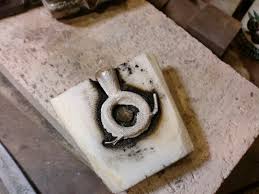 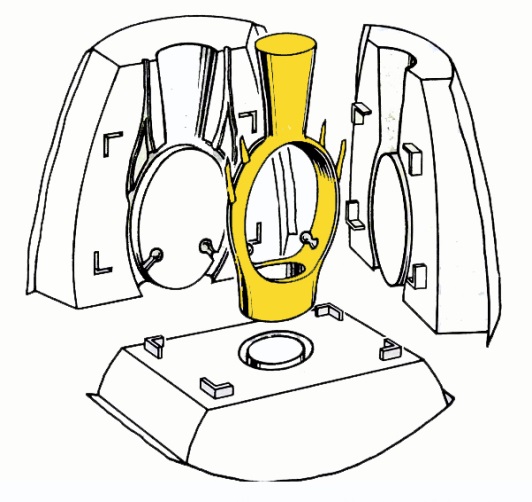 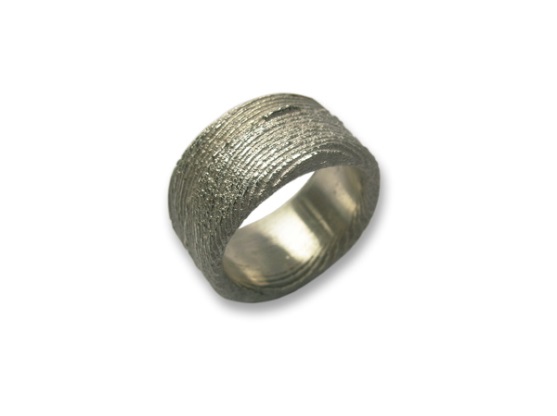 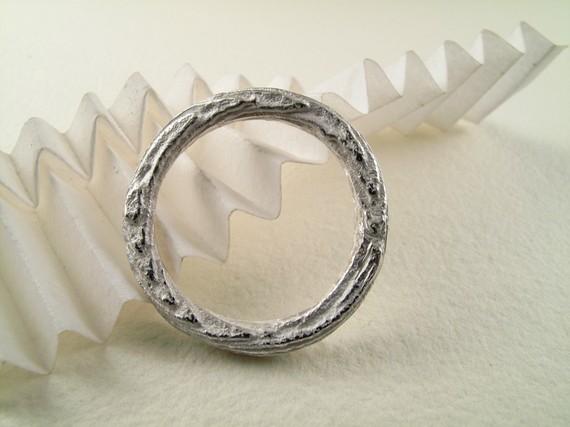 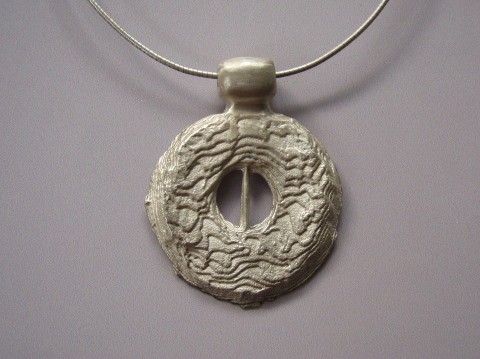 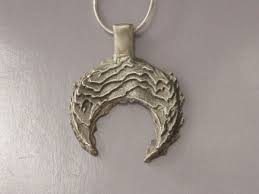 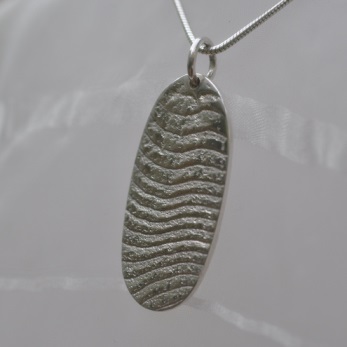 